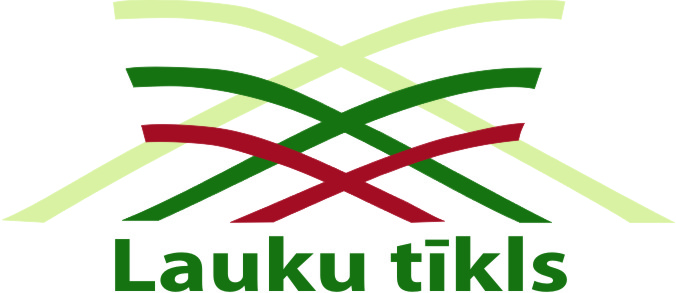 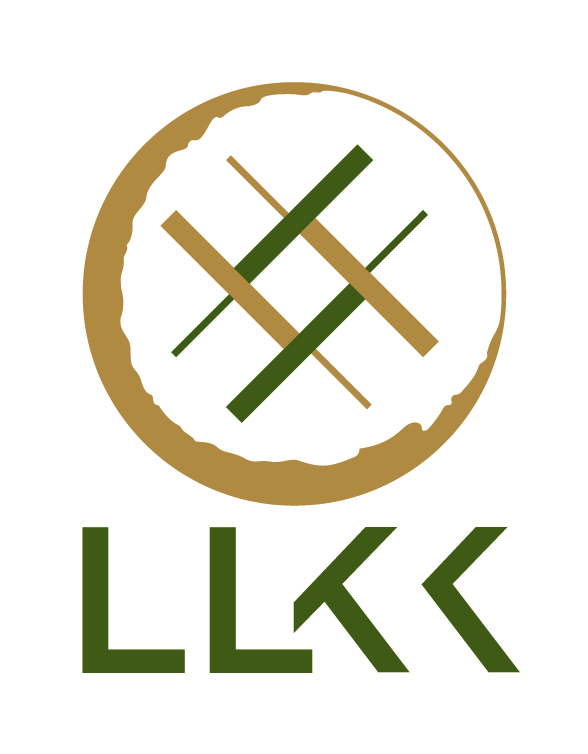 Informatīvs seminārs Jēkabpils novada Ābeļu pagastā.

17. martā plkst.14:00 Ābeļu pagasta pārvaldē.Tēmas:- Būtiskākās lietas 2017.gada platību maksājumu sezonā, projektu kārtas ( Lauku atbalsta dienesta speciālisti).
- VID, LDC, VAAD, LLKC, PVD uc. aktuālākā informācija (novada lauku attīstības konsultante Ina Sēle).
- Novada un pagasta aktualitātes (E.Meņķis, J.Subatiņš un novada pašvaldības darbinieki).
-Atbildes uz iedzīvotāju jautājumiem.Sīkāka informācija:Ina Sēle
Jēkabpils novada lauku attīstības konsultante
mob.t. 26312414